DEPARTMENT OF HEALTH SERVICES	STATE OF WISCONSIN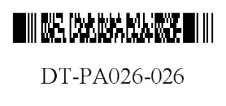 Division of Medicaid Services	Wis. Admin. Code § DHS 107.22F-11036 (12/2019)FORWARDHEALTHPrior Authorization / Intensive In-Home Treatment Attachment (PA/ITA)INSTRUCTIONS: Type or print clearly. Before completing this form, read the Prior Authorization/Intensive In-Home Treatment Attachment (PA/ITA) Instructions, F-11036A. Providers may submit prior authorization (PA) requests to ForwardHealth by fax at 608-221-8616 or by mail to ForwardHealth, Prior Authorization, Suite 88, 313 Blettner Boulevard, Madison, WI 53784. SECTION I – MEMBER INFORMATIONSECTION I – MEMBER INFORMATION1.  Name – Member (Last, First, Middle Initial)1.  Name – Member (Last, First, Middle Initial)2.  Date of Birth – Member 3.  Member ID NumberSECTION II – PROVIDER INFORMATIONSECTION II – PROVIDER INFORMATION4.  Name – Rendering Provider5.  Rendering Provider’s National Provider Identifier6.  Phone Number – Rendering Provider7.  Credentials – Rendering ProviderSECTION III – Service RequestSECTION III – Service Request8.  CHECK ONE		Initial Authorization		Second Authorization		Third Authorization		Fourth Authorization8.  CHECK ONE		Initial Authorization		Second Authorization		Third Authorization		Fourth Authorization9.  Enter the requested start and end dates for this authorization request. If backdating is needed for the initial PA request, it must be requested in writing, and the clinical rationale for starting services before authorization is obtained must be documented.9.  Enter the requested start and end dates for this authorization request. If backdating is needed for the initial PA request, it must be requested in writing, and the clinical rationale for starting services before authorization is obtained must be documented.10. Enter the name and credentials of the second team member. Include their degree and the number of hours of supervised clinical work they have done with severe emotional disturbance (SED) children in the space provided (attach a résumé, if available).10. Enter the name and credentials of the second team member. Include their degree and the number of hours of supervised clinical work they have done with severe emotional disturbance (SED) children in the space provided (attach a résumé, if available).11. Enter the pattern and frequency of treatment planned over this PA grant period. Certified Psychotherapist/Substance Abuse Counselor – ALONEIndividual Sessions:       hours per session;       sessions per weekFamily Sessions:       hours per session;       sessions per weekCertified Psychotherapist / Substance Abuse Counselor and Second Team Member – TOGETHERIndividual Sessions:       hours per session;       sessions per weekFamily Sessions:       hours per session;       sessions per weekSecond Team Member – ALONEIndividual Sessions:       hours per session;       sessions per weekFamily Sessions:       hours per session;       sessions per week11. Enter the pattern and frequency of treatment planned over this PA grant period. Certified Psychotherapist/Substance Abuse Counselor – ALONEIndividual Sessions:       hours per session;       sessions per weekFamily Sessions:       hours per session;       sessions per weekCertified Psychotherapist / Substance Abuse Counselor and Second Team Member – TOGETHERIndividual Sessions:       hours per session;       sessions per weekFamily Sessions:       hours per session;       sessions per weekSecond Team Member – ALONEIndividual Sessions:       hours per session;       sessions per weekFamily Sessions:       hours per session;       sessions per week12. Enter the travel time requested for this PA grant period. (The maximum allowable quantity of travel time is the time actually required for travel from either the office and home, or the previous appointment and home, whichever is less.)12. Enter the travel time requested for this PA grant period. (The maximum allowable quantity of travel time is the time actually required for travel from either the office and home, or the previous appointment and home, whichever is less.)12. Enter the travel time requested for this PA grant period. (The maximum allowable quantity of travel time is the time actually required for travel from either the office and home, or the previous appointment and home, whichever is less.)12. Enter the travel time requested for this PA grant period. (The maximum allowable quantity of travel time is the time actually required for travel from either the office and home, or the previous appointment and home, whichever is less.)Certified Psychotherapist / Substance Abuse CounselorTotal Number of Visits:	     Travel Time per Visit	x       HoursTotal Travel Time	=       HoursSecond Team MemberTotal Number of Visits:	     Travel Time per Visit	x       HoursTotal Travel Time	=       HoursSecond Team MemberTotal Number of Visits:	     Travel Time per Visit	x       HoursTotal Travel Time	=       HoursSecond Team MemberTotal Number of Visits:	     Travel Time per Visit	x       HoursTotal Travel Time	=       HoursSECTION IV – SeverEly Emotionally Disturbed CriteriaSECTION IV – SeverEly Emotionally Disturbed CriteriaSECTION IV – SeverEly Emotionally Disturbed CriteriaSECTION IV – SeverEly Emotionally Disturbed Criteria13. Complete the checklist to determine whether or not the individual meets the criteria for SED. Criteria for meeting the functional symptoms and impairments are found in the instructions. The disability must be evidenced by a, b, c, and d listed below.a.	A primary psychiatric diagnosis of mental illness or SED. Document diagnosis using the most recent version of the Diagnostic and Statistical Manual of Mental Disorders (DSM) or Diagnostic Classification of Mental Health and Developmental Disorders of Infancy and Early Childhood (DC:0–3). 	Primary Diagnosis:      b.	The individual must meet all three of the following:	Be under the age of 21.	Have emotional and behavioral problems that are severe in nature.	This disability is expected to persist for a year or longer. c.	The individual must have one symptom or two functional impairments.1.	Symptoms (must have one)	2.	Functional impairments (must have two)	Psychotic symptoms		Functioning in self care	Suicidality		Functioning in the community	Violence		Functioning in social relationships		Functioning in the family		Functioning at school / workd.	The individual must be receiving services from one or more of the following service systems in addition to the mental health service system. (The multi-agency treatment plan must be developed by representatives from all systems identified on the SED eligibility checklist and address the role of each system in the overall treatment and the major goals for each agency involved.)	Social Services		Juvenile Justice	Child Protective Services		Special Educatione.	Enrollment criteria may be waived under the following circumstances:		The member substantially meets the criteria for SED, except the severity of the emotional and behavioral problems have not yet substantially interfered with the individual’s functioning, but would likely do so without in-home mental health and substance abuse treatment services. Attach an explanation.		The member substantially meets the criteria for SED, except the individual has not yet received services from more than one system, and in the judgment of the medical consultant, would be likely to do so if the intensity of treatment requested was not provided.13. Complete the checklist to determine whether or not the individual meets the criteria for SED. Criteria for meeting the functional symptoms and impairments are found in the instructions. The disability must be evidenced by a, b, c, and d listed below.a.	A primary psychiatric diagnosis of mental illness or SED. Document diagnosis using the most recent version of the Diagnostic and Statistical Manual of Mental Disorders (DSM) or Diagnostic Classification of Mental Health and Developmental Disorders of Infancy and Early Childhood (DC:0–3). 	Primary Diagnosis:      b.	The individual must meet all three of the following:	Be under the age of 21.	Have emotional and behavioral problems that are severe in nature.	This disability is expected to persist for a year or longer. c.	The individual must have one symptom or two functional impairments.1.	Symptoms (must have one)	2.	Functional impairments (must have two)	Psychotic symptoms		Functioning in self care	Suicidality		Functioning in the community	Violence		Functioning in social relationships		Functioning in the family		Functioning at school / workd.	The individual must be receiving services from one or more of the following service systems in addition to the mental health service system. (The multi-agency treatment plan must be developed by representatives from all systems identified on the SED eligibility checklist and address the role of each system in the overall treatment and the major goals for each agency involved.)	Social Services		Juvenile Justice	Child Protective Services		Special Educatione.	Enrollment criteria may be waived under the following circumstances:		The member substantially meets the criteria for SED, except the severity of the emotional and behavioral problems have not yet substantially interfered with the individual’s functioning, but would likely do so without in-home mental health and substance abuse treatment services. Attach an explanation.		The member substantially meets the criteria for SED, except the individual has not yet received services from more than one system, and in the judgment of the medical consultant, would be likely to do so if the intensity of treatment requested was not provided.13. Complete the checklist to determine whether or not the individual meets the criteria for SED. Criteria for meeting the functional symptoms and impairments are found in the instructions. The disability must be evidenced by a, b, c, and d listed below.a.	A primary psychiatric diagnosis of mental illness or SED. Document diagnosis using the most recent version of the Diagnostic and Statistical Manual of Mental Disorders (DSM) or Diagnostic Classification of Mental Health and Developmental Disorders of Infancy and Early Childhood (DC:0–3). 	Primary Diagnosis:      b.	The individual must meet all three of the following:	Be under the age of 21.	Have emotional and behavioral problems that are severe in nature.	This disability is expected to persist for a year or longer. c.	The individual must have one symptom or two functional impairments.1.	Symptoms (must have one)	2.	Functional impairments (must have two)	Psychotic symptoms		Functioning in self care	Suicidality		Functioning in the community	Violence		Functioning in social relationships		Functioning in the family		Functioning at school / workd.	The individual must be receiving services from one or more of the following service systems in addition to the mental health service system. (The multi-agency treatment plan must be developed by representatives from all systems identified on the SED eligibility checklist and address the role of each system in the overall treatment and the major goals for each agency involved.)	Social Services		Juvenile Justice	Child Protective Services		Special Educatione.	Enrollment criteria may be waived under the following circumstances:		The member substantially meets the criteria for SED, except the severity of the emotional and behavioral problems have not yet substantially interfered with the individual’s functioning, but would likely do so without in-home mental health and substance abuse treatment services. Attach an explanation.		The member substantially meets the criteria for SED, except the individual has not yet received services from more than one system, and in the judgment of the medical consultant, would be likely to do so if the intensity of treatment requested was not provided.13. Complete the checklist to determine whether or not the individual meets the criteria for SED. Criteria for meeting the functional symptoms and impairments are found in the instructions. The disability must be evidenced by a, b, c, and d listed below.a.	A primary psychiatric diagnosis of mental illness or SED. Document diagnosis using the most recent version of the Diagnostic and Statistical Manual of Mental Disorders (DSM) or Diagnostic Classification of Mental Health and Developmental Disorders of Infancy and Early Childhood (DC:0–3). 	Primary Diagnosis:      b.	The individual must meet all three of the following:	Be under the age of 21.	Have emotional and behavioral problems that are severe in nature.	This disability is expected to persist for a year or longer. c.	The individual must have one symptom or two functional impairments.1.	Symptoms (must have one)	2.	Functional impairments (must have two)	Psychotic symptoms		Functioning in self care	Suicidality		Functioning in the community	Violence		Functioning in social relationships		Functioning in the family		Functioning at school / workd.	The individual must be receiving services from one or more of the following service systems in addition to the mental health service system. (The multi-agency treatment plan must be developed by representatives from all systems identified on the SED eligibility checklist and address the role of each system in the overall treatment and the major goals for each agency involved.)	Social Services		Juvenile Justice	Child Protective Services		Special Educatione.	Enrollment criteria may be waived under the following circumstances:		The member substantially meets the criteria for SED, except the severity of the emotional and behavioral problems have not yet substantially interfered with the individual’s functioning, but would likely do so without in-home mental health and substance abuse treatment services. Attach an explanation.		The member substantially meets the criteria for SED, except the individual has not yet received services from more than one system, and in the judgment of the medical consultant, would be likely to do so if the intensity of treatment requested was not provided.SECTION V – Attach Supporting documentationSECTION V – Attach Supporting documentationSECTION V – Attach Supporting documentationSECTION V – Attach Supporting documentation14. Attach and label all of the following:The Prior Authorization Request Form (PA/RF), F-11018The assessment and recovery/treatment planA copy of a physician’s prescription/order for in-home treatment services dated not more than one year prior to the requested first date of service (DOS)The Child and Adolescent Needs and Strengths assessment summary, the Child and Adolescent Functional Assessment Scale, or the Achenbach Child Behavior checklistA substance abuse assessment may be included. A substance abuse assessment must be included if substance abuse-related programming is part of the member’s treatment program.14. Attach and label all of the following:The Prior Authorization Request Form (PA/RF), F-11018The assessment and recovery/treatment planA copy of a physician’s prescription/order for in-home treatment services dated not more than one year prior to the requested first date of service (DOS)The Child and Adolescent Needs and Strengths assessment summary, the Child and Adolescent Functional Assessment Scale, or the Achenbach Child Behavior checklistA substance abuse assessment may be included. A substance abuse assessment must be included if substance abuse-related programming is part of the member’s treatment program.14. Attach and label all of the following:The Prior Authorization Request Form (PA/RF), F-11018The assessment and recovery/treatment planA copy of a physician’s prescription/order for in-home treatment services dated not more than one year prior to the requested first date of service (DOS)The Child and Adolescent Needs and Strengths assessment summary, the Child and Adolescent Functional Assessment Scale, or the Achenbach Child Behavior checklistA substance abuse assessment may be included. A substance abuse assessment must be included if substance abuse-related programming is part of the member’s treatment program.14. Attach and label all of the following:The Prior Authorization Request Form (PA/RF), F-11018The assessment and recovery/treatment planA copy of a physician’s prescription/order for in-home treatment services dated not more than one year prior to the requested first date of service (DOS)The Child and Adolescent Needs and Strengths assessment summary, the Child and Adolescent Functional Assessment Scale, or the Achenbach Child Behavior checklistA substance abuse assessment may be included. A substance abuse assessment must be included if substance abuse-related programming is part of the member’s treatment program.SECTION VI – SignatureSECTION VI – SignatureSECTION VI – SignatureSECTION VI – SignatureI attest to the accuracy of the information on this PA request. I understand that I am responsible for the supervision of the other team member(s) identified on this attachment. I, or someone with comparable qualifications, will be available to the other team member(s) at all times when they are in the home alone working with the child/family.I attest to the accuracy of the information on this PA request. I understand that I am responsible for the supervision of the other team member(s) identified on this attachment. I, or someone with comparable qualifications, will be available to the other team member(s) at all times when they are in the home alone working with the child/family.I attest to the accuracy of the information on this PA request. I understand that I am responsible for the supervision of the other team member(s) identified on this attachment. I, or someone with comparable qualifications, will be available to the other team member(s) at all times when they are in the home alone working with the child/family.I attest to the accuracy of the information on this PA request. I understand that I am responsible for the supervision of the other team member(s) identified on this attachment. I, or someone with comparable qualifications, will be available to the other team member(s) at all times when they are in the home alone working with the child/family.15. SIGNATURE – Certified Psychotherapist / Substance Abuse Counselor15. SIGNATURE – Certified Psychotherapist / Substance Abuse Counselor16. Credentials17. Date Signed